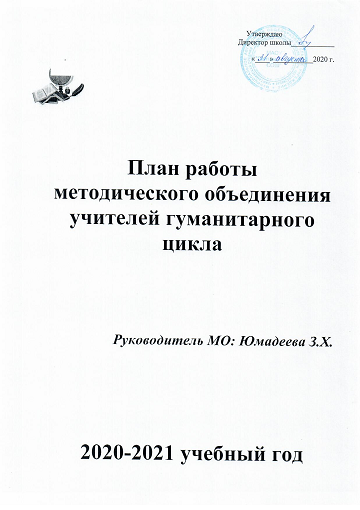 Методическая тема:«Профессиональная компетентность учителей  русского языка и литературы как основной фактор повышения качества образовательного процесса».Цели ШМО:Формирование прочных умений и навыков по предметам гуманитарного цикла на основе дифференцированного обучения, использования динамичной системы классной, групповой и индивидуальной работы с учащимисяВоспитание на уроках гуманитарного цикла гражданской идентичностиПовышение уровня педагогического мастерства учителей и их компетенции в области образовательных и информационно-коммуникативных технологий.Повышение качества знаний учащихся по предметам гуманитарного цикла путем применения индивидуального, дифференцированного и личностно-ориентированного подходов и современных педагогических технологий.Использование ИКТ и мультимедийных технологий в преподавании предметов гуманитарного цикла.Повышение мотивации к изучению предметов гуманитарного цикла через вовлечение в различные виды урочной и внеурочной деятельности: проведение конкурсов, внеклассных мероприятий.Задачи на 2020-2021 учебный год:1. Продолжение мониторинга качества и управления профессиональной деятельностью педагогов.2. Организация повышения квалификации учителей через постоянно действующие формы обучения (курсы повышения квалификации).3. Изучение инновационных процессов в методике преподавания в условиях реализации ФГОС через систему самообразования.4. Совершенствование умения применять системно - деятельностный подход при обучении гуманитарным дисциплинам.5. Проведение нестандартных уроков с использованием современных педагогических технологий с целью повышения познавательного интереса обучающихся к предметам гуманитарного цикла.6. Совершенствование форм и методов организации внеклассной деятельности по гуманитарным дисциплинам.7. Интеграция основного и дополнительного образования в целях раскрытия творческого потенциала обучающихся через уроки и внеклассную работу на основе новых образовательных технологий.8. Совершенствование работы по развитию интеллектуальных способностей обучающихся, выявление одарённых и склонных к изучению гуманитарных дисциплин детей.9. Организация системной подготовки учащихся к выполнению заданий   ОГЭ по гуманитарным дисциплинам.10. Достижение более высокого уровня качества образования по гуманитарным дисциплинам.Ожидаемые результаты работы:- рост качества знаний учащихся;- повышение познавательного интереса обучающихся к предметам гуманитарного цикла;- овладение учителями МО системой преподавания предметов в соответствии с новым ФГОС;- создание условий в процессе обучения для формирования у учащихся ключевых компетентностей, УУД.Направления методической работы:1. Аналитическая деятельность:- анализ методической деятельности за 2019-2020 учебный год и планирование на 2020-2021 учебный год;- анализ посещения открытых уроков;- изучение направлений деятельности педагогов (тема самообразования);- анализ работы педагогов с целью оказания им методической помощи.2. Информационная деятельность:- изучение новинок в методической литературе в целях совершенствования педагогической деятельности;- продолжение знакомства с ФГОС основного общего образования.3. Организация методической деятельности:- выявление затруднений, методическое сопровождение и оказание практической помощи педагогам в период перехода на ФГОС, подготовки к аттестации.4. Консультативная деятельность:- консультирование педагогов по вопросам составления рабочих программ и тематического планирования;- консультирование педагогов с целью ликвидации затруднений в педагогической деятельности;- консультирование педагогов по вопросам в сфере формирования универсальных учебных действий в рамках ФГОС.5. Организационные формы работы:- заседания методического объединения;- методическая помощь и индивидуальные консультации по вопросам преподавания предметов основной школы, организации внеурочной деятельности;- взаимопосещение уроков педагогами;- выступления учителей на МО, практико-ориентированных семинарах, педагогических советах;- участие в семинарах, вебинарах, встречах в образовательных учреждениях района и области;- повышение квалификации педагогов на курсах;- прохождение аттестации педагогическими работниками.План работы МО учителей русского языка и литературына 2020-2021 учебный годТематика Заседаний МОСостав МОНаправления работыСодержание работыУчебно-организационная работа.Изучение нормативных документовЗнакомство и изучение требований по подготовке и сдаче ОГЭ.Знакомство с новинками учебно-методической литературы по предметам.Оформление стендов по подготовке к экзаменам в 9,11 классах.Подготовка материалов к проведению промежуточного и итогового контроля .Совершенствование лаборатории учителяПриобретение новых дидактических материалов, таблиц, наглядных пособий по предметам.2.Приобретение методических пособий по подготовке к итоговой аттестации по предметам в 9,11 классах.      3. Анализ наличия необходимых учебников и программ.      4.Систематизация тестовых заданий по классам и темам.Работа по совершенствованию педагогического мастерства учителей.Участие в семинарах для учителей по подготовкек  ОГЭ, ЕГЭ.Участие в конкурсах инновационных и методических разработок.Посещение курсов повышения квалификации.Участие в  творческих конкурсах. Методическая неделя.Вопросы контроля и руководства.Контрольные работы по преемственности в 5,11 классах с последующим мониторингом.      2. Мониторинг результатов контрольных работ поитогам учебного года, входных и промежуточных.      3.Контроль за выполнением календарно-тематического планирования.      4.Подготовка экзаменационных материалов.Организация внеклассной работы по предметам.Проведение предметных недель.Участие в различных конкурсах, викторинах в рамках школьных, районных, областных мероприятий.Организация школьных олимпиад.Участие в муниципальном туре предметных  олимпиад.СрокиТема заседанияАвгуст1.Анализ работы за предыдущий год. 2. Составление плана работы на 2020-2021  учебный год (все учителя МО)3. Планирование предметной декады по русскому языку и литературе (все учителя МО)4. Анализ результатов ЕГЭ по русскому языку и литературе 5. Анализ итогов ОГЭ  по  русскому языку и литературе 6.Утверждение тем по самообразованию.7. Обсуждение и утверждение рабочих программ по русскому языку и литературе,  в том числе адаптированных  (все учителя МО)Сентябрь       1.Анализ итогов входных контрольных работ по русскому языку и литературе.2.Выступления учителей татарского языка, татарской литературы, немецкого языка, истории по итогам входных контрольных работОктябрь1.Анализ итогов рубежных контрольных работ по русскому языку и литературе.2.Выступления учителей татарского языка, татарской литературы, немецкого языка, истории по итогам рубежных контрольных работДекабрь     1.Анализ итогов полугодовых контрольных работ по русскому языку и литературе.2.Выступления учителей татарского языка, татарской литературы, немецкого языка, истории по итогам полугодовых контрольных работ3. Итоги школьного тура предметных олимпиад. Об организации ВШО школьников на муниципальном и региональном уровнях . Работа с одаренными детьми.Январь 1. Подготовка учащихся к ОГЭ, ЕГЭ .2. Подготовка предметной недели3. Обобщение опыта. Доклад на тему: «Использование личностно- ориентированных педагогических технологий на уроках истории и обществознания в условиях реализации ФГОС второго поколения»Февраль «Системно-деятельностный подход в обучении школьников».Работа над развитием монологической речи.1.Доклад с презентацией по теме: «Применение интернет - ресурсов на уроках русского языка с целью повышения качества учащихся»2. Требования к современному уроку. Формирование УДД как условие реализации системно-деятельностного подхода в обучении школьников.3. Учебно-исследовательская и проектная деятельность как одно из важнейших средств повышения мотивации и эффективности учебной деятельности.4. «Развитие монологической речи учащихся на уроках с целью повышения качества образования по ФГОС»5. Обсуждение проведения открытых уроков и мероприятий.6. Обмен опытом участия в Интернет-ресурсах.МартЭкзамены и их «подводные рифы» (о подготовке к ОГЭ, ЕГЭ).1.Анализ итогов рубежных контрольных работ по русскому языку и литературе.2.Выступления учителей татарского языка, татарской литературы, немецкого языка, истории по итогам рубежных контрольных работ3.Утверждение экзаменационного материала для промежуточной аттестации.4.Обобщение опыта. «Использование новых педагогических технологий на уроках русского языка и литературы как условие обеспечения современного качества образования»  Апрель«Игра как одна из здоровьесберегающих технологий в учебном процессе».1. Использование игры на уроках иностранного языка.
2. Взаимодействие игровой и учебно – познавательной деятельности младших школьников в условиях реализации ФГОС НОО.
3. Организационно – деятельностные игры на уроках истории и обществознания.
4. Анализ открытых уроков.Май«Подведение итогов работы МО учителей русского языка и литературы в 2020-2021учебном году»1.Подведение итогов работы МО за 2020 — 2021 учебный год. Обобщение положительного опыта учебной, воспитательной и методической работы ШМО учителей гуманитарного цикла.2. Самообразование – одна из форм повышения профессионального мастерства педагогов. (Отчёты по темам самообразования)3. Отчет о работе ШМО.4. Планирование работы на новый 2021-2022 учебный год, определение перспектив развития. 5. Анализ результатов итоговых контрольных работ№ п\пФИО педработникаПреподаваемые предметы или занимаемая должностьТема самообразовательной работы1Акбердеева А.М.Учитель русского языка, литературы«Использование различных форм и методов при подготовке к ЕГЭ»2Барсукова Ф.Х.Учитель немецкого языка«Проблемное обучение на уроках немецкого языка»3Биктимиров М.Х.Учитель истории«Активизация познавательной деятельности на уроках средствами ИКТ»4Ишкулова Р.АУчитель татарского языка«Системно-деятельностный подход на уроках татарского языка и литературы»5Юнусова Ф.С.Учитель обществознания«Тестовый контроль знаний учащихся при подготовке к ОГЭ, ЕГЭ»6Юмадеева З.Х.Учитель русского языка, литературы, музыки, искусства«Коммуникативно-деятельностный подход как средство подготовки к ОГЭ и ЕГЭ  по русскому языку»7Юнусова Р.А.Учитель немецкого и английского языка«Формирование речевой компетенции на уроках иностранного языка»